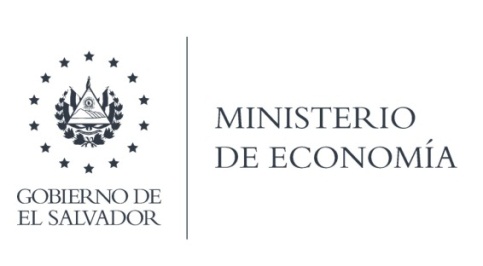 La Dirección General de Estadísticas y Censos (DIGESTYC), atendiendo su requerimiento de información, envía por medio de correo electrónico, informó que fue elaborada y entregada la información al ciudadano, en formato EXCELLic. Laura QuintanillaOficial de InformaciónMINISTERIO DE ECONOMÍA REPÚBLICA DE EL SALVADOR, C.A.Alameda Juan Pablo II y Calle Guadalupe Edificio Cl - C2, Centro de Gobierno. San SalvadorTeléfonos (PBX): (503) 2590-5600www.minec.gob.sv